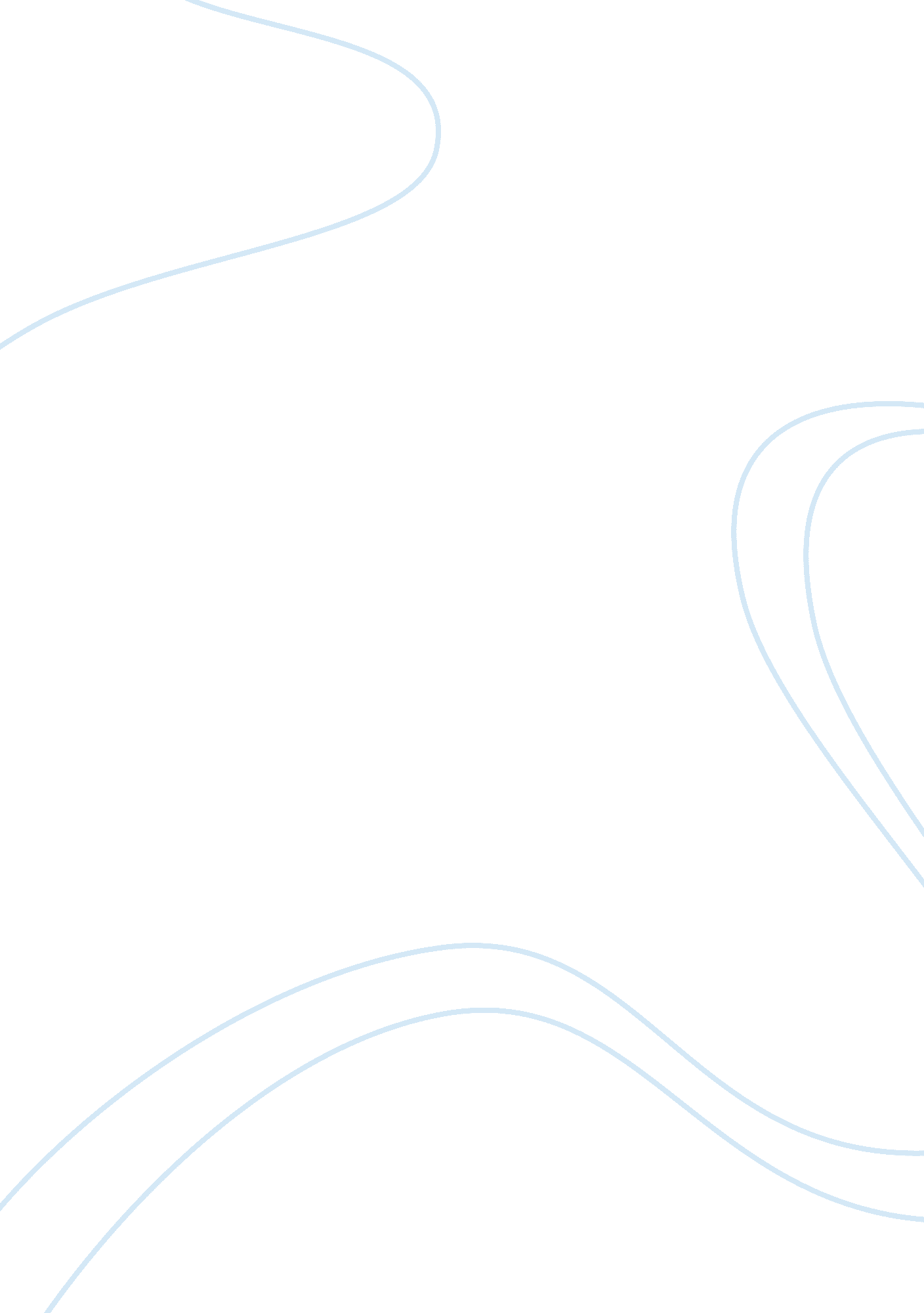 Free ‘point of passage’ yusimi moya rodriguez melk abbey research proposal exampl...Art & Culture, Dance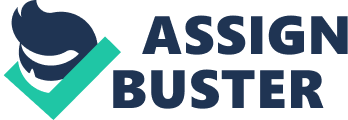 Points of passage is one of the cheographical work done by Yusimi describing the baroques and depicting the exotic wall and painting; Yumin dance is devoted in bringing to light of American history, strange plants, wild creatures and the people who are indigenous. In relation to history, Yusimi describe landing ships, foreign world as the point of attention. Yusimi tells the story of migration and surrounding identity. History of cultures and ritual of the world are described in her dance and music. This of great relevance in understanding the culture and the social life that the artist’s society led. 
I decided to study about this dance as it talks about dream and imagination of other being located in unique art historic. In addition, the contemporary dance comprise of hybrid of main dance modes comprising of African traditional popular music influence, European ballet and North American Modern technique. Yusimi expresses political and culture through creative art, expression and dance. Particularly, point of passage describes the historic and culture of the tribes. The piece describes various historical aspects that people led during this period. 
This dances its root in Latin dancing where the participants participate in dance and tell history of the other people and worship (Carter 32). The dance is history and culture based. Most the videos are directed to all viewers who enjoy the movements. The main themes feature in most of these dances assume cultural perspectives. In essence, they are in coherence with cultural practices that are mainly observed by this community. 
In the arena of this dance, there was colonialism, which was fading away the dance and music that are expression of our culture and rituals in Africa. The Cuban history facilitated the survival of this till today. Through Yumini dance and music facilitated the keep of culture. 
Yusimin is directed to students in the carribean styles in Havana Cuban. Yumini is very inventive since is able to integrate the hybrid styles to form afro-Caribbean styles which are language contemporary dance. Yumini’s movements and gesture refer to genres, which came about intense and dynamic undulation of knowledge. Yumini promotes the use of all body parts in strength creation and control independently. Furthermore, Yumin understands musical polyrhythmic structures so that her body is accustomed to dance. 
Yumin learnt choreography expressing self in movements rhythmically, linear and integrated body movements. Furthermore, she adds flavor to vocabulary in various ways to European dance. Through the work of this artist, one develops a rich knowledge about the Cubans’ way of life. Cuban Contemporary can add some strong new flavors to the vocabulary of trained European dancers and extend their abilities in various ways 
Yumin has legacy through providing entertaining entire Cuban making dancing part of cuba daily life. Despite many dancing style that exists, yumin style is outstanding. Her arts are valued in society expressing connection to spiritual world. Yumin dances are currently religious today and spread allovers the world (Carter 34). 
Yumin express the songs to true lovers of rhythmic body expression, state-shifting energy and lovers of open dance. Once dancers have warmed up, they become exhausted enabled building muscles, strength and important movements in hips and torso. Thesis Even though people watch and respond to dance and listening music differently, it is apparent that dance is healthy and reduces stress. Work cited Carter, Alexandra. Rethinking Dance History. London: Routledge, 2004. Print. 